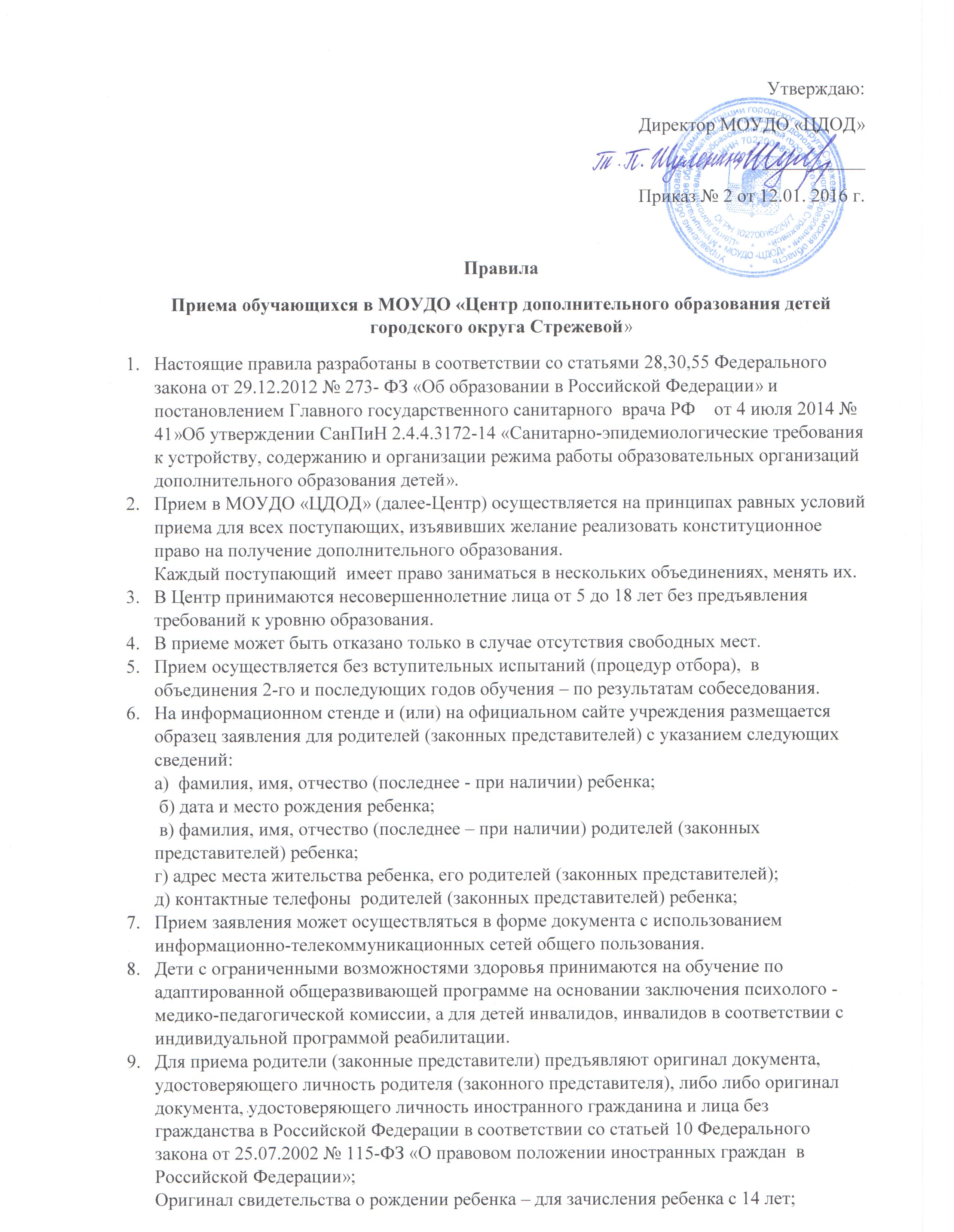 Медицинская справка об отсутствии противопоказаний, личное заявление родителя (законного представителя) ребенка.Родители(законные представители) детей имеют право  по своему усмотрению предоставлять другие документы. Требование предоставления других документов в качестве основания для приема детей не допускается. Родители (законные представители) детей, являющихся иностранными гражданами или лица без гражданства, дополнительно предъявляют документ, подтверждающий родство заявителя  и (или) законность представления прав ребенка), и документ, подтверждающий право заявителя на пребывание  на территории Российской Федерации. Иностранные граждане и лица без гражданства представляют все документы на русском языке вместе с заверенным в установленном порядке переводом на русский язык. Прием заявления на обучение сопровождается ознакомлением поступающего и (или) его родителей (законных представителей) с уставом, лицензией на осуществление образовательной деятельности, дополнительными общеобразовательными общеразвивающими  программами и другими документами, регламентирующими организацию и осуществление образовательной деятельности, права и обязанности обучающихся.Факт ознакомления родителей (законных представителей) ребенка с указанными в п.13 настоящих Правил документами фиксируется в заявлении о приеме и заверяется личной подписью родителей (законных представителей) ребенка. Зачисление обучающегося оформляется приказом директора.Приказы размещаются в открытом доступе в день их издания.Все сданные  при приеме документы  хранятся в соответствии с номенклатурой дел МОУДО «ЦДОД».